Муниципальное бюджетное общеобразовательное учреждениесредняя школа №4 с углубленным изучением отдельных предметов им.Г.К.ЖуковаКонференцияНаучного общества учащихсяСекция «Естественные науки»	Антивирусы в современной жизни		                          Свечинов Роман,                          ученик 3 класса «Б»                        Научный руководитель -Орлова Елена Николаевна, учитель начальных классовКраснознаменск2018Оглавление          Введение1.    История вирусов           1.1. Понятие компьютерного вируса и его опасность          1.2. Классификация компьютерных вирусов          1.3. Основные этапы развития вирусов           1.4. Самый популярный вирус  – червь          2. Антивирусы          2.1. Понятие антивируса          2.2. Исследование распространенности антивирусов           2.3. Сравнение функций антивирусов и их стоимость           2.4. Оценка антивирусов по соотношению «цена – качество»           Заключение            Список использованной литературыВведение:В современном мире электронные гаджеты есть в каждой семье. Мы уже не можем представить себе мир без них. Но когда мы начинаем пользоваться смартфонами или компьютерами, мы должны понимать правила безопасности при работе с ними.Одна из самых больших опасностей – это компьютерные вирусы. Узнав об их существовании, я решил исследовать их, чтобы знать как с ними бороться.Я выдвинул гипотезу, что хотя люди знают об антивирусах, они не придают должного значения их использованию и подвергают опасности свои гаджеты. Кроме познавательной части – чтения информации о вирусах и антивирусах, мне захотелось провести исследование того, насколько распространены антивирусы на компьютерах окружающих меня людей.Также я сравнил антивирусы по их функциям и стоимости и постарался определить самый оптимальный из них.Для этого я прочитал статьи в Википедии, а также литературу по данному вопросу.Кроме того, я провел анкетирование среди одноклассников, других учеников нашей школы, моих родственников, а также маминых и папиных коллег по работе. Всего составленные мной анкеты заполнил 31 человек.История вирусовПонятие компьютерного вируса и его опасность.Компьютерный вирус – это такая программа, способная создавать копии самой себя и врываться в другие программы, системные области памяти, а также распространять свои копии по информационным каналам связи.После заражения компьютера вирус может активизироваться и начать выполнять вредные действия по уничтожению программ и данных. Попросту говоря, вирус может стереть все фотографии с вашего компьютера, уничтожить нужные программы. Некоторые вирусы похищают деньги с банковской карты, некоторые – полностью выводят компьютер из строя. Активизация вируса может быть связана с разными событиями: наступление определенной даты или дня недели, запуск программы, открытие документа.Основные этапы развития вирусов следующие:1949 г.— создание фон Нейманом основ теории вирусов.1961 г.— разработка игры Darwin — прообраза компьютерных вирусов.
1970 г.— первое упоминание слова VIRUS по отношению к компьютерной программе                              (в фантастическом романе Грегори Бенфорда) .
1981 г.— появление первых вирусов Elk Cloner и Virus.
1998 г.— эпидемия вируса Win95.CIH (Чернобыль), созданного тайваньским студентом                  Чень Инхао
2000 г.— появление самого вредоносного вируса "I love you" (ущерб более $10 млрд)
2004 г.— запуск первого "червя" для мобильных телефонов — Cabir.
2006 г.— создание первого вируса для RFID-меток, применяемых в магазинах и на складах. 2017 г.–WannaCry киберапокалипсис который нанёс ущерб каждому  пользователю который заразился этим вирусом от 300 до 600Классификация компьютерных вирусовВиды вирусов для удобства отображены на таблице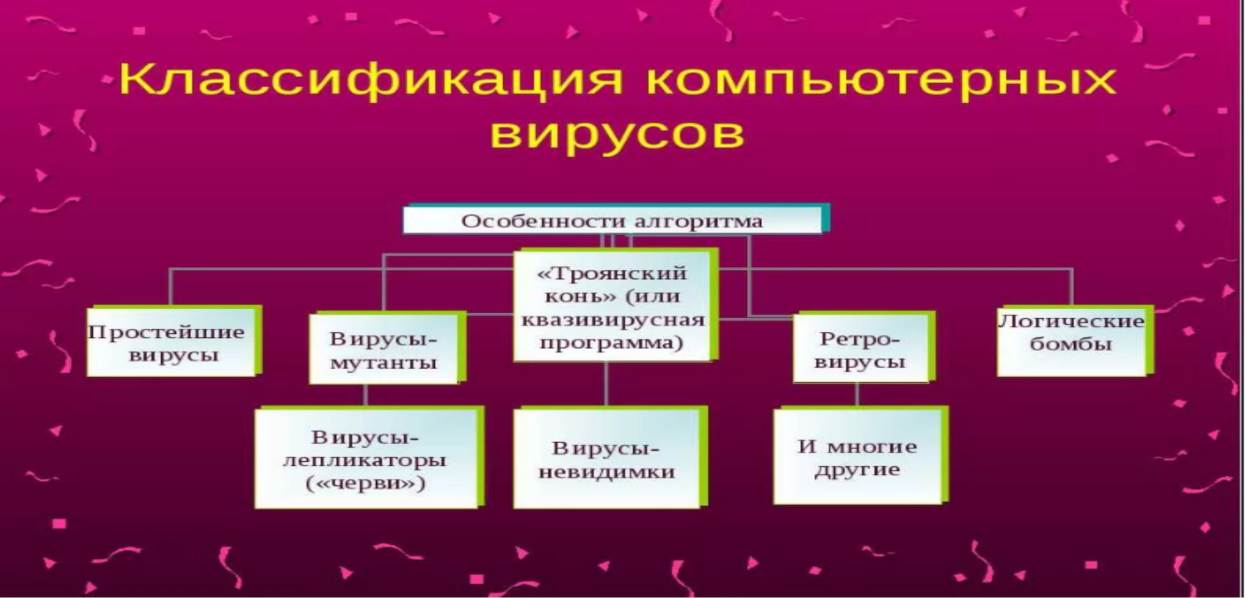 Самый популярный вирус – червьИз огромного количества вирусов самый распространённый вид – червь. Червь – это программа, которая делает копии самой себя. Ее вред заключается в захламлении компьютера, из-за чего он начинает работать медленнее. Иногда встречаются черви с целым набором различных векторов распространения, стратегий выбора жертвы, и даже эксплойтов под различные операционные системы.         2. Антивирусы          2.1. Понятие антивируса         Антивирус - это программа,  которая защищает компьютер от компьютерных вирусов. Первые антивирусные программы появились только в 1984 году. В дальнейшем развитие антивирусов и вирусов шло параллельно: пока одни программисты создавали вирусы, другие пытались их победить и сделать средство для защиты от все новых и новых компьютерных опасностей.2.2. Исследование распространенности антивирусовПо результатам проведенного мной анкетирования, выяснилось, что большинство людей – 12 человек – просто не знают, какой антивирус установлен на их компьютерах.У значительного числа от опрошенных антивирусов просто нет. Их оказалось целых 7. Распространённость конкретных моделей антивирусов я отразил в таблице.Наиболее популярными оказались Антивирус Касперского, Avira, Dr. Web, Avast и AVG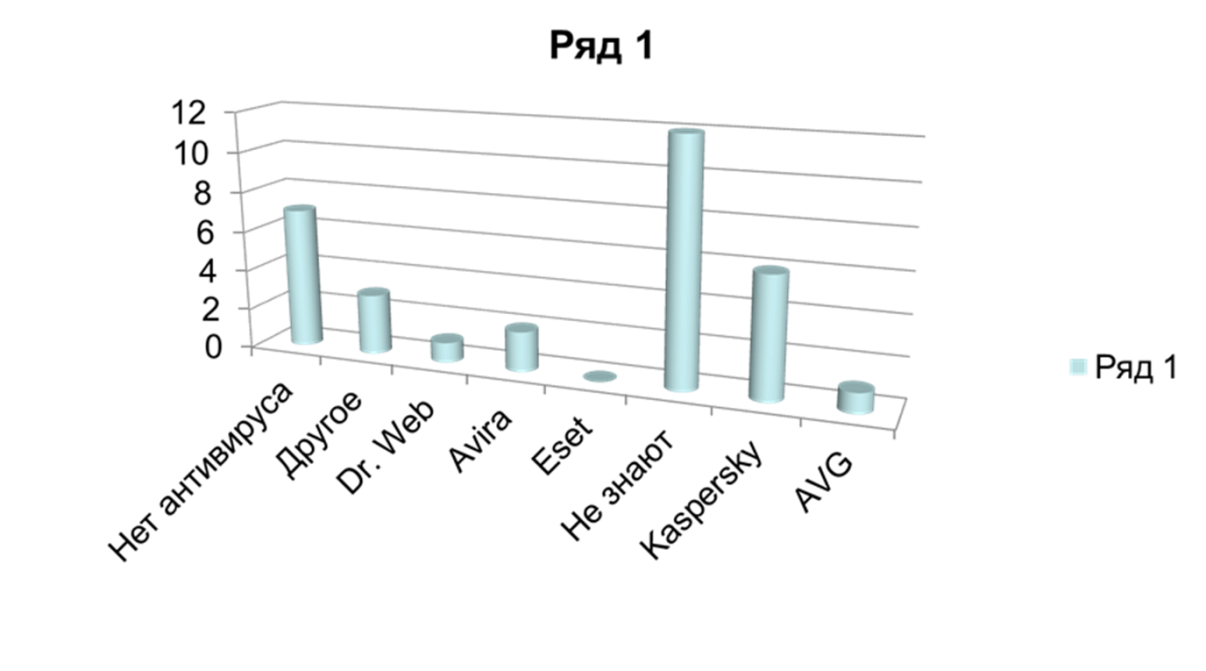 Самым значимым результатом, и самым, на мой взгляд, печальным, – оказались данные об отсутствии антивирусов у многих пользователей. А ведь это грозит распространением вирусов, потерей данных и даже денег, а также нарушением тайны частной жизни – когда ваши личные данные и секреты могут стать кому-то известными и даже быть размещены в открытом доступе в сети Интернет.  2.3. Сравнение функций антивирусов и их стоимостьНа основании размещенных в интернет открытых данных и описаний антивирусов я составил таблицу, в которой сравнил основные функции антивирусов.Как мы видим, наиболее число важных, с моей точки зрения функций, имеется у антивируса Avast.           2.4. Оценка антивирусов по соотношению «цена – качество».Далее я сравнил цены антивирусов и оказалось, что выигравший в прошлом сравнении антивирус является еще и бесплатным. По моему, по соотношению «цена – качество» он является оптимальным.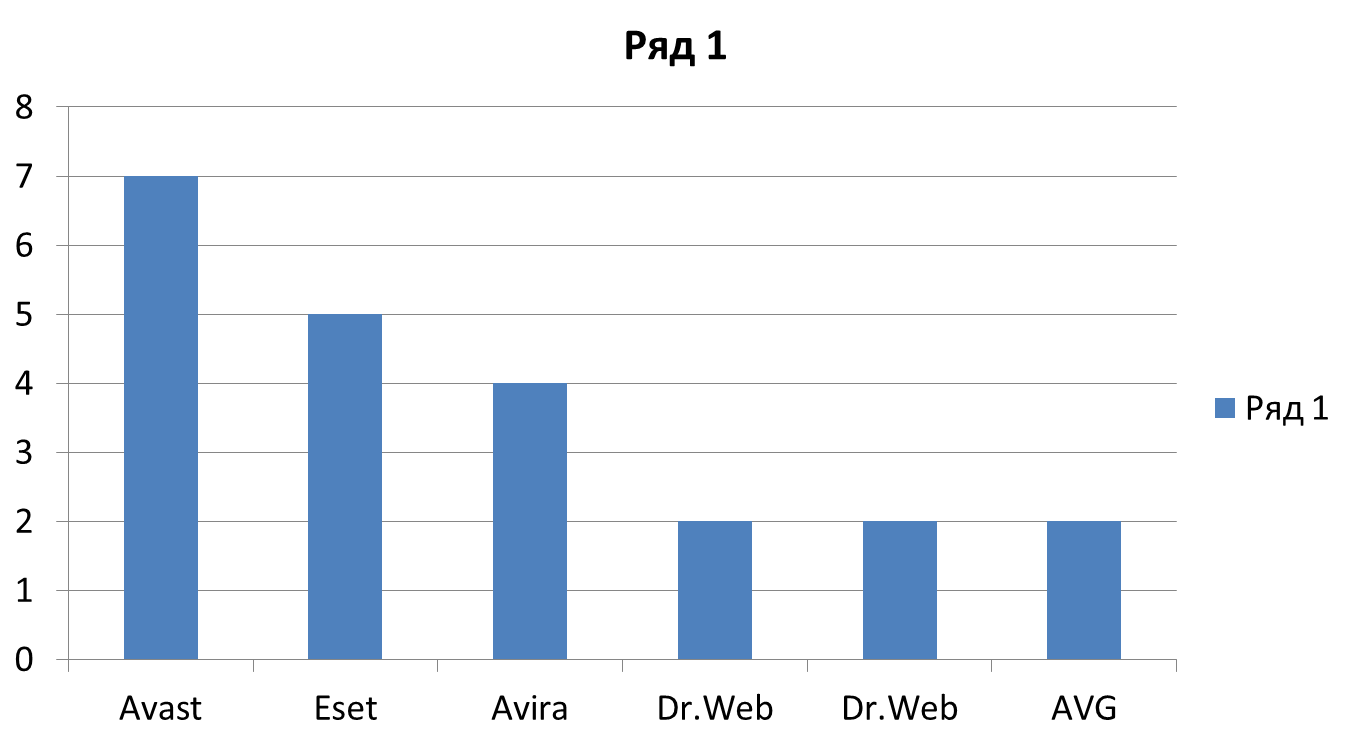           Заключение Анализ исследования практики использования антивирусных программ показал, что значительная группа пользователей (в основном школьники) устройств не знакома с такими защищающими программами. На мой взгляд, на уроках компьютерной грамотности следует особое внимание уделять теме антивирусов и важности их использования.  Самой популярной программой является антивирус Касперского, а самой удобной c точки зрения соотношения цены и объема функций – программа Avast!Список использованной литературыВалентин Холмогоров: Pro Вирусы WikipediaНазвание антивиру-саФункция антивиру-саAvastEset Dr.WebKasperskyAviraAVGРежим игрыДаНетНетНетНетНетФКАСКОУВПДаДаНетНетНетНетЗащита от вирусов – вымогателей ДаДаДаДаДаДаХранилище вирусовДаДаНетНетНетНетУскорение работы компьютераДаДаНетНетДаДаНазвание антивирусаAvastEsetKasperskyDr.webAVGAviraСтоимость программы0 руб1500 руб1300 руб1000 руб2000 руб0 руб